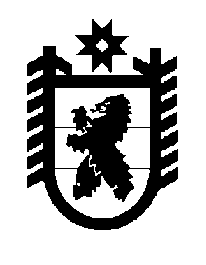 Российская Федерация Республика Карелия    ПРАВИТЕЛЬСТВО РЕСПУБЛИКИ КАРЕЛИЯРАСПОРЯЖЕНИЕот  11 апреля 2016 года № 260р-Пг. Петрозаводск В соответствии с частью 4 статьи 3, пунктом 1 статьи 4 Федерального закона от 21 декабря 2004 года № 172-ФЗ «О переводе земель или земельных участков из одной категории в другую» отказать Левшуновой Наталье Вадимовне в переводе земельного участка, имеющего кадастровый номер 10:12:0051303:815, площадью 25000 кв. м (местоположение: Республика Карелия, Лахденпохский район, район 
п. Тиурула), из состава земель запаса в земли сельскохозяйственного назначения в связи с ограничениями по заявленному в ходатайстве использованию прибрежной защитной полосы Ладожского озера, установленными статьей 65 Водного кодекса Российской Федерации.           ГлаваРеспублики  Карелия                                                              А.П. Худилайнен